MORNING WORSHIP SERVICEMarch 22, 2015Opening Prayer                                                                 AnnouncementsOffering/OffertoryMusic & Message                                                                               The MoodysInvitation                                                                                                                                               Love OfferingClosing PrayerNURSERY – available for children age 0 to KindergartenTerri EdwardsHostesses for March	Ushers for MarchJudy Broussard, Terri Edwards, 	Kenny Merrell, David Condron,Hugo & Carolyn Breithaupt	Sam McManus, Jimmy Miller		Immediate Need Prayer ListPray for Barbara Marchbanks as she deals with cancer issuesPray for the families in the area that have recently lost loved onesPray for Pat Murdock, her brain cancer has returned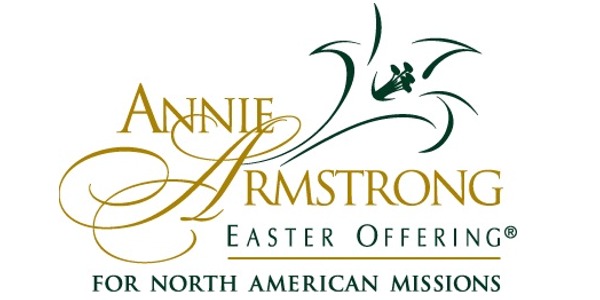 